University of Nebraska-Lincoln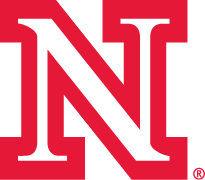 My First Day:It’s the first day of classes at the University of Nebraska-Lincoln!  I just know that my classes are going to be ________ (adjective) today!  I head to the dining hall for some _______, (food) my favorite breakfast food.  You’ll never believe what happened next: I ran into ______ (person) in the line for ______. (food)  When I saw _____ ,(same person) I _______. (past tense verb)  After our ______ (adjective) encounter, it’s time for my first class of the day.  I feel like I could _____ (verb) for joy. I navigate the ______ (adjective) sidewalks and make it to the correct building. This first class is so _____. (adjective) I feel ______ (feeling) sitting by someone new! After the class was over, I approached the professor who reminded me of _______. (person) _______ (he/she) seemed to be really _______ (adjective) which made me think that this class will be ______. (adjective) After my first class, I had a long ______ (adjective) break before the next class. During my break, the ______ (noun) fell out of my backpack. Everyone turned when it hit the floor. I felt ________ (feeling) about the whole thing. After my ______ (adjective) second class I went to lunch. I decided to have ______ (food), _______,(food) and ________ (dessert) for dessert. After lunch, I was done with classes for the day which made me feel ________ (feeling). Later that day I thought that UNL was ______ (adjective) and I was very _______ (adjective) with my decision to attend here! 